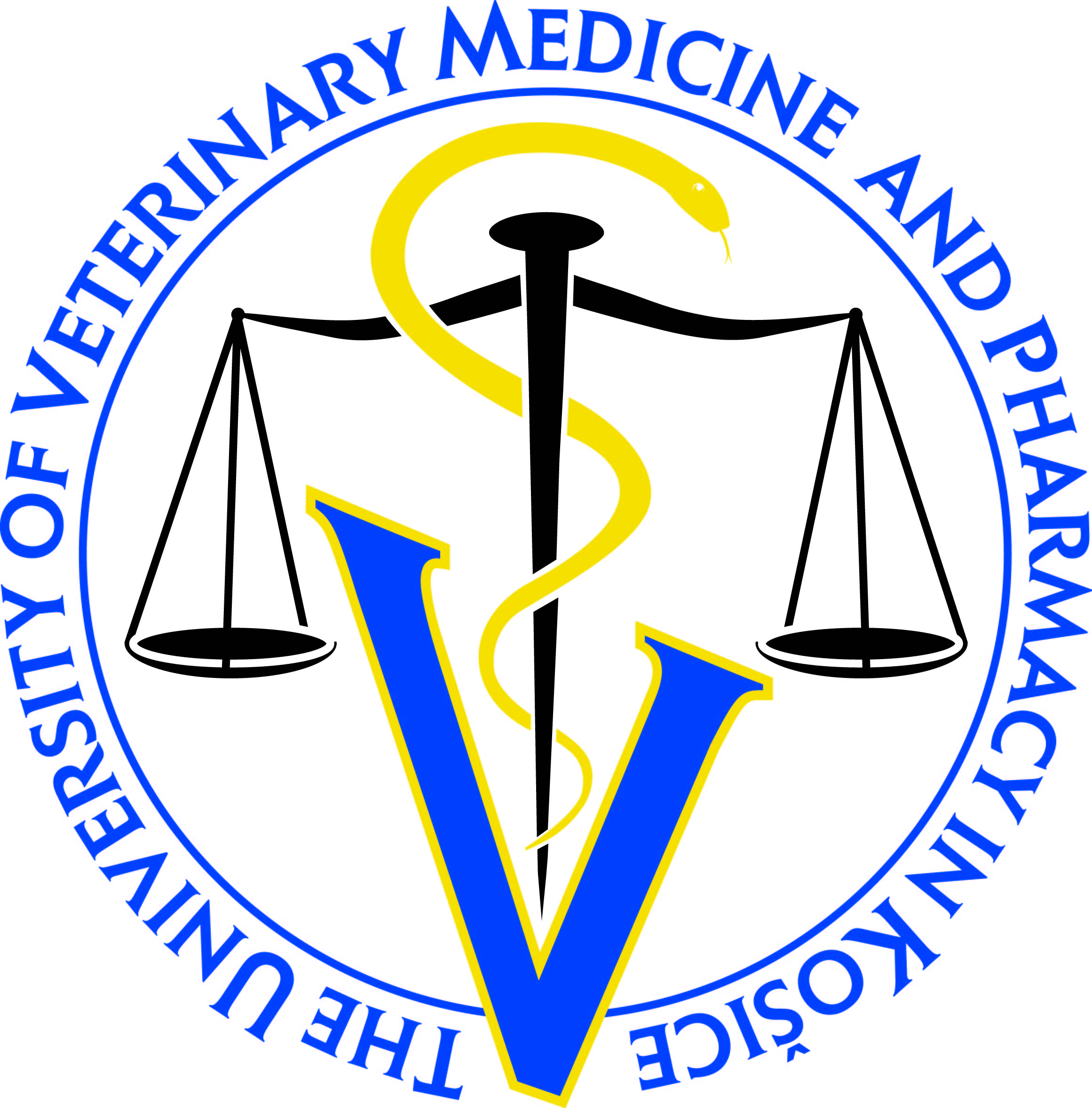 UNIVERSITY OF VETERINARY MEDICINE AND PHARMACY IN KOSICEKomenskeho 73, 041 81 Košice, Slovak republicCONFIRMATION OF ERASMUS+ STUDENT MOBILITY FOR TRAINEESHIPS PERSONAL   DATA OF STUDENTDURATION  OF  STUDENT  MOBILITY  FOR  TRAINEESHIPSRECEIVING INSTITUTION´S DATASignature of student:            Date:	                               ----------------------------------------------------------------------------------------------------    Signature and stamp of the of the responsible person in the receiving organisation	                                                          .Student/trainee´s name:  Student/trainee´s name:  The Sending InstitutionUniversity of  Veterinary Medicine and Pharmacy in KošiceKomenského 73, 041 81 Košice, Slovak republicDepartment:phone:e-mail:From daymonthyearUntil daymonthyearName of Institution: Name of Institution: Post address:Post address:Full name of the responsible person:  Full name of the responsible person:  Full name of the responsible person:  Full name of the responsible person:  Full name of the responsible person:  Telephone:Fax:     e-mail: 